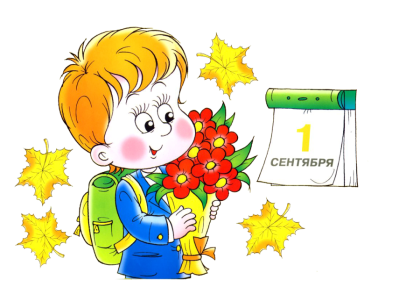 Слова поддержки для первоклассников.- прекрасно, ты, молодец . умница .  я горжусь тобой . ты хорошо постарался, великолепно ,умно . великое открытие . огромный успех . я восхищаюсь тобой . ты хороший друг . выдающаяся работа . ты делаешь хорошие успехи . ты быстро продвигаешься вперед . я уважаю тебя . ты очень ответственный человек . ты уникален . я верю в тебя . ты сделал меня счастливой (-ым) . отлично . феноменально . огромное достижение . сенсационно . ты — победитель . мы на верном пути . изумительно, поразительно . я знала, что ты сможешь это сделать . я люблю тебя . ты добился большого успеха . выдающаяся работа . как хорошо . как умно . ты — само совершенство . какой ты внимательный . твоя аккуратность фантастична . ты — победитель . ты моя радость . я счастлива . я не видела ничего подобного.Лучший способ сделать детей хорошими — это сделать их счастливыми.                       Оскар Уайльд              Секреты успехаТолько вместе со школой можно добиться желаемых результатов в воспитании и обучении детей. Учитель – ваш первый союзник и друг вашей семьи. Советуйтесь с ним, поддерживайте его авторитет. Замечания о работе учителя высказывайте в школе, на собрании. Не критикуйте учителя  в присутствии детей. С поступлением в школу в жизни вашего ребенка появился человек более авторитетный, чем вы. Это учитель. Уважайте мнение первоклассника о своем педагоге.Обязательно посещайте все занятия и собрания для родителей. Если не сможете, сообщите об этом учителю лично или запиской через ребенка. Ежедневно интересуйтесь учебными успехами ребенка (спрашивайте: «Что ты сегодня узнал нового?» вместо традиционного «Какую сегодня получил оценку?»). Радуйтесь успехам, не раздражайтесь из-за каждой неудачи, постигшей ребенка.Ребенок не должен панически бояться ошибиться. Невозможно научиться чему-то, не ошибаясь. Старайтесь не выработать у ребенка страх перед ошибкой. Чувство страха - плохой советчик. Оно подавляет инициативу, желание учиться, да и просто радость жизни и радость познания. Помните: для ребенка что-то не уметь и что-то не знать - это нормальное положение вещей. На то он и ребенок. Этим нельзя попрекать Регулярно контролируйте выполнение домашнего задания и оказывайте, если сможете, разумную помощь в их выполнении.  Не пытайтесь выполнять задания вместо ребенка, только вместе. Помощь и контроль не должны быть муштрой. Главное – возбуждать интерес к учению.Проверяя домашнее задание, нацеливайте ребенка на то, чтобы он умел доказывать правильность выполнения задания, приводить свои примеры. Чаще спрашивайте: «Почему?» «Докажи», «А можно ли по-другому?».Содействуйте тому, чтобы ребенок участвовал во всех касающихся его мероприятиях, проводимых в классе, школе.Старайтесь выслушать рассказы ребенка до конца. Поделиться своими переживаниями – естественная потребность детей.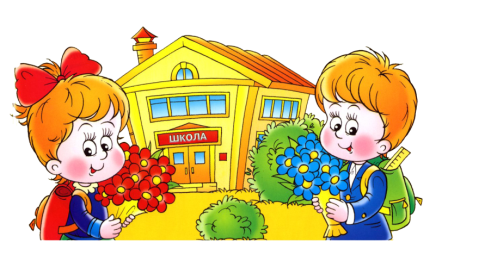 40 способов похвалить ребенкаУважаемые родители!Чтобы ребенок ощутил вашу поддержку и заботу, любовь и внимание, чтобы он почувствовал себя близким и нужным, обязательно говорите ему слова любви и восхищения. Молодец!Хорошо!Удивительно! Гораздо лучше, чем я ожидал. Лучше, чем все, кого я знаю!Великолепно!  Прекрасно! Грандиозно! Незабываемо! Именно этого мы давно ждали. Поздравляю! Сказано здорово - просто и ясно. Остроумно. Экстра-класс. Талантливо. Ты – просто чудо!Ты на верном пути. Ты сегодня много сделал.Отлично! Уже лучше. Здорово!Умница! Поздравляю.Прекрасное начало.Поразительно.Ты в этом разобрался. Я тобой горжусь.Ты ловко это делаешь. Я просто счастлив. Потрясающе! Работать с тобой - просто радость. Тут мне без тебя не обойтись. Я знала, что тебе это по силам. Я горжусь тем, что тебе это удалось.Я сам не смог бы сделать лучше.Это как раз то, что нужно.С каждым днём у тебя получается всёлучше Я горжусь, что тебе это удалось!Ты на верном пути.Мне очень важна твоя помощь.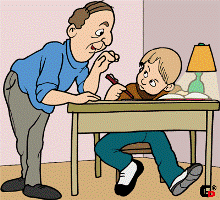 В каждой работе обязательно найдите, за что можно было бы детей похвалить. Помните, что похвала и эмоциональная поддержка способны заметно повысить интеллектуальные достижения человека.Какими бы прекрасными ни были наши образовательные  учреждения, самыми главными мастерами, формирующими разум и мысли малышей являются мать и отец                        В.А. Сухомлинский“Семья и школа – это берег и море. На берегу, ребёнок делает свои первые шаги, а потом перед ним открывается необозримое море знаний, и курс в этом море прокладывает школа…. Но это не значит, что он должен совсем оторваться от берега”….                                               Л.Кассиль.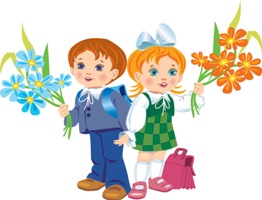 